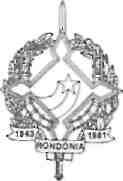 GOVERNO DO ESTADO DE RONDÔNIAGOVERNADORIADECRETO  N°   2.013DE30DE MARÇO DE 1984.O GOVERNADOR DO ESTADO DE RONDÔNIA, no uso de suas atribuições legais, e tendo em vista o que consta do Processo n° 1001/000345/84,RESOLVE:Conceder afastamento à servidora REGINA COELY FREIRE ROCHA, Psicóloga, Cadastro n° 17.228, lotada na Secretaria de Estado da Educação, para freqüentar o Curso de Pós-Graduação em Psicologia Educacional, na Universidade Estadual de Campinas, Estado de São Paulo, pelo período de um ano, a partir de 1° de março de 1984.Porto Velho, 30 de março de 1984.JORGE TEIXEIRA DE OLIVEIRAGovernadorÁLVARO LUSTOSA PIRES Secretario de Estado da Educação